Для достижения этой цели Профсоюз работников образования и науки решает следующие задачи:    - обеспечивает защиту права каждого члена Профсоюза работников образования и науки на труд, получение профессии и повышение квалификации, справедливую и своевременную оплату труда;- содействует охране здоровья, созданию здоровых и безопасных условий труда членов Профсоюза работников образования и науки;- осуществляет общественный контроль за практической реализацией признаваемых законом приоритетов в сфере образования и науки;- осуществляет общественный контроль за соблюдением законодательства РФ, затрагивающего трудовые,экономические и социальные интересы членов Профсоюза работников образования и науки, создает технические и правовые инспекции труда, профсоюзные юридические службы и консультации, службы доверенных врачей;- укрепляет организационное единство, развивает солидарность, взаимопомощь и сотрудничество профсоюзных организаций и членов Профсоюза работников образования и науки.Профсоюзный комитет предоставляет- информационный материал по оздоровлению, по жилью, юридической консультации, -проводит культмассовые мероприятия,-осуществляет деятельность по выполнению коллективного договора, отвечает    на обращение граждан и жалобы, -проводит работу с молодыми специалистами и пенсионерами.Первичная профсоюзная организация  МАОУ          СОШ  № 96 г. Краснодара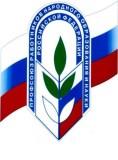 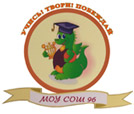 Главная цель Профсоюза работников  образования и науки РФ – защитапрофессиональных, трудовых,  социально-экономических прав и законных интересов своих членов.